                                                                                  УТВЕРЖДАЮ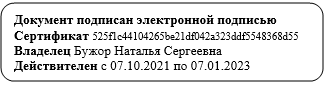 Заведующий ГБДОУ д/с № 82Красногвардейского района Санкт-Петербурга_______________ Н.С.БужорКалендарный план воспитательной работыСрокиОсновные направления и мероприятия воспитания в детском саду и в семьеОсновные направления и мероприятия воспитания в детском саду и в семьеОсновные направления и мероприятия воспитания в детском саду и в семьеОсновные направления и мероприятия воспитания в детском саду и в семьеОсновные направления и мероприятия воспитания в детском саду и в семьеОтветственныеСрокиСЕМЬЯ (Моя семья. Мои самые близкие, родные и любимые люди. Мать и дитя. Образ отца. Братья и сёстры. Бабушки и дедушки. Моя родословная.)СЕМЬЯ (Моя семья. Мои самые близкие, родные и любимые люди. Мать и дитя. Образ отца. Братья и сёстры. Бабушки и дедушки. Моя родословная.)СЕМЬЯ (Моя семья. Мои самые близкие, родные и любимые люди. Мать и дитя. Образ отца. Братья и сёстры. Бабушки и дедушки. Моя родословная.)СЕМЬЯ (Моя семья. Мои самые близкие, родные и любимые люди. Мать и дитя. Образ отца. Братья и сёстры. Бабушки и дедушки. Моя родословная.)СЕМЬЯ (Моя семья. Мои самые близкие, родные и любимые люди. Мать и дитя. Образ отца. Братья и сёстры. Бабушки и дедушки. Моя родословная.)СрокиРанний возрастМладший возрастСредний возрастСтарший возрастПодготовительный возраст Сентябрь«Я и мое имя»Сюжетно – ролевая игра «Моя семья». Способствовать становлению сюжетной игры с куклами, обогащать содержание таких игр.  «Здравствуй, это я!»Сюжетно – ролевая игра «Моя семья».  Способствовать становлению сюжетной игры с куклами, обогащать содержание таких игр.«Здравствуй, это я!» Сюжетно – ролевая игра «Моя семья» Побуждать детей творчески воспроизводить в играх быт семьи.Виртуальная экскурсия «Папа, мама, я- дружная семья!»Воспитывать любовь и уважение к членам семьи, учить проявлять заботу о родных.Виртуальная экскурсия «Папа, мама, я- дружная семья!» Привлечь внимание к семье, показать ее ценность для каждого человека.Педагоги группы, музыкальный руководитель и инструктор по физической культуре. СентябрьРазвлечение «Праздник дружной семьи»Развлечение «Праздник дружной семьи»Развлечение «Праздник дружной семьи»Развлечение «Семья – дороже всего»Развлечение «Семья – дороже всего»Педагоги группы, музыкальный руководитель и инструктор по физической культуре.ОктябрьДидактическая игра «Где аккуратность, там и опрятность».Дидактическая игра «Где аккуратность, там и опрятность»закрепить знания и умения детей об этикете и гигиене.Дидактическая игра «Мои самые близкие, родные и любимые люди»Дидактическая игра «Мои самые близкие, родные и любимые люди»Оформление группового альбома «Традиции моей семьи».Педагоги группыПедагоги группыПедагоги группыОктябрь«Мамины сказки», фольклор«Мои любимые игрушки», фольклор.«Игры, в которые мы любим играть"«Любимые игры наших родителей» «Любимые игры наших родителей»Педагоги группыПедагоги группыПедагоги группыОктябрьОформление фотовыставки «Мои бабушка и дедушка» Оформление фотовыставки «Мои бабушка и дедушка» Оформление фотовыставки «Мои бабушка и дедушка» Оформление фотовыставки «Мои бабушка и дедушка» к Международному Дню пожилого человекаОформление фотовыставки «Мои бабушка и дедушка» к Международному Дню пожилого человекаПедагоги группыПедагоги группыПедагоги группы Ноябрь«Учимся дружить»«Учимся дружить».«Когда у друзей лад, каждый этому рад»Фестиваль творчества «Вместе весело живется» (декламация, вокал, рисунки)Фестиваль творчества «Дружат дети всей страны» (декламация, вокал, хореография, рисунки)Фестиваль творчества «Сила России – в единстве народов» (декламация, вокал, хореография, рисунки)Педагоги группы имузыкальные руководителиПедагоги группы НоябрьОформление альбома фотографий «Мамочка любимая моя» Оформление экспозиции фотографий «День матери» Оформление экспозиции фотографий «День матери» «Моя Родина – Россия» «Моя Родина – Россия», «Сердце матери лучше солнца греет» Оформление экспозиции рисунков и фотографий «Моя Родина – Россия», «Сердце матери лучше солнца греет» Оформление экспозиции рисунков и фотографийПедагоги группы имузыкальные руководителиПедагоги группыДекабрьДидактическая  игра «Оденем куклу»  Дидактическая игра «Оденем дочку или сыночка» «Русский народный костюм» Дидактическая игра «Оденем дочку и сыночка»   «Одежда народов России». Сюжетно- ролевая игра «Ателье». Игра- путешествие «В прошлое одежды»; «Наряды наших бабушек и дедушек».Педагоги группыПедагоги группыДекабрь«Бабушкины потешки, прибаутки, шутки», фольклор. «Бабушкины потешки, прибаутки, шутки», фольклор. «Новый год в моей семье». «Новогодние хлопоты в моей семье». Выставка «Новогодние открытки моей семьи». «Новогодние традиции в моей семье». Фестиваль «История новогодней игрушки моей семьи». Педагоги группыПедагоги группы ЯнварьФото отчет о проведении новогодних праздников в детском саду и семье. Фото отчет о проведении новогодних праздников в детском саду и семье. Фото отчет о проведении новогодних праздников в детском саду и семье. Фото отчет о проведении новогодних праздников в детском саду и семье. Фото отчет о проведении новогодних праздников в детском саду и семье. Педагоги группыПедагоги группы ЯнварьТеатрализованное представление для детей «Дедушкины сказки»- знакомство с зимними забавами.  Театрализованное представление для детей «Дедушкины сказки»- знакомство с зимними забавами. «Зимние забавы моей семьи».«Рождественский сундучок». «Рождественский сундучок». Традиции новогодних праздников у разных народов.Педагоги группыПедагоги группыФевраль«Мой папа лучше всех!»  «Мой папа лучше всех!» «Мой папа дружит со спортом». «Мы с папой спортсмены».  «Мы с папой спортсмены».Педагоги группы, инструктор по физической культуре.Педагоги группыФевральПраздник «Мы – солдаты».«Мы немножко подрастём, защищать страну пойдем! » стихи, песни, фотографии «Мы немножко подрастём, защищать страну пойдем!» стихи, песни, фотографии «На страже Родины. Наши защитники» стихи, песни, фотографии «На страже Родины. Наши защитники» стихи, песни, фотографииПедагоги группы, инструктор по физической культуре.Педагоги группыМарт«Моя любимая мама» Стихи, песни Праздник 8 Марта «Моя любимая мама» Изготовление альбома Стихи, песни Праздник 8 Марта «Мамины помощники».         Стихи, песни Праздник 8 Марта. Изготовление альбома.«Самая лучшая мама на свете» Изготовление альбома Стихи, песни Праздник 8 Марта «Мамочка любимая» «Моя мама лучше всех!» Изготовление сувениров к 8 Марта (подарки мамам и бабушкам) Стихи, песни Праздник 8 Марта Педагоги группыи музыкальные руководителиПедагоги группыМарт«Посуда»  Дидактическая игра «Посудная лавка». «Сервируем стол» Викторина «Посуда» «Бабушкина посуда» Конкурс знатоков народных промыслов. «Путешествие в прошлое посуды».Педагоги группыи музыкальные руководителиПедагоги группыАпрель«Водичка, водичка, умой моё личико!» , фольклор.«Водичка, водичка, умой моё личико!» , фольклор.«Водичка, водичка, умой моё личико», фольклор.Сюжетно- ролевая игра «Помощники Мойдодыра».«Вода- источник жизни».«Вода- источник жизни». Педагоги группыПедагоги группыАпрель«Весна красна» стихи, песни, потешки.«Весна красна» стихи, песни, потешки.«Пробуждение природы» «Весна шагает по планете».  «Весна шагает по планете».Педагоги группыПедагоги группыМай«Мы идем на салют»  «Мы идем на салют»  Презентация «День Победы. Их подвигами гордятся внуки». Праздник «День Победы» «Их подвигами гордятся внуки» Литературные чтения.  Праздник «День Победы» «Их подвигам гордятся внуки» Презентация «Бессмертный полк». Педагоги группыи музыкальные руководителиПедагоги группыМай «Приглашаем в гости к нам» Игра – упражнение «Вежливое обращение к гостям» «Приглашаем в гости к нам» Игра – упражнение «Вежливое обращение к гостям»«Шкатулка добрых дел».«От улыбки станет всем светлей». «Дни благодарности и доброты». Педагоги группыи музыкальные руководителиПедагоги группыМай «Приглашаем в гости к нам» Игра – упражнение «Вежливое обращение к гостям» «Приглашаем в гости к нам» Игра – упражнение «Вежливое обращение к гостям» «Семейные прогулки по городу» «Семейные прогулки по городу»« Я поведу тебя в музей, - сказала мне сестра».Педагоги группыи музыкальные руководителиПедагоги группыИюньСпортивное развлечение «День России» Спортивное развлечение «День России» Спортивное развлечение «День России» Спортивное развлечение «День России» Спортивное развлечение «День России» Педагоги группыи инструктор по физкультуреИюльПраздник «Мама, папа, я – наша дружная семья». Праздник «Мама, папа, я – наша дружная семья». Праздник «День семьи» Праздник «День семьи»Праздник «День семьи»Педагоги группы, музыкальный руководитель и инструктор по физической культуре.АвгустКонкурс детского творчества «В поисках Радуги» Конкурс детского творчества «В поисках Радуги» Конкурс детского творчества «В поисках Радуги» Конкурс детского творчества «В поисках Радуги» Конкурс детского творчества «В поисках Радуги» Педагоги группыМАЛАЯ РОДИНА (Мой родной край. Место, в котором я живу. Достопримечательности родного края (города, района), Природы края (города). История города. Культура города.) МАЛАЯ РОДИНА (Мой родной край. Место, в котором я живу. Достопримечательности родного края (города, района), Природы края (города). История города. Культура города.) МАЛАЯ РОДИНА (Мой родной край. Место, в котором я живу. Достопримечательности родного края (города, района), Природы края (города). История города. Культура города.) МАЛАЯ РОДИНА (Мой родной край. Место, в котором я живу. Достопримечательности родного края (города, района), Природы края (города). История города. Культура города.) МАЛАЯ РОДИНА (Мой родной край. Место, в котором я живу. Достопримечательности родного края (города, района), Природы края (города). История города. Культура города.) Ранний возрастМладший возрастСредний возрастСтарший возрастПодготовительный возраст СентябрьИгровое развлечение «Я люблю свой детский сад»Игровое развлечение «Я люблю свой детский сад»Игровое развлечение «Я люблю свой детский сад»Виртуальная экскурсия «С чего начинается Родина».Объяснение значения пословиц о Родине. Русские народные игры.Виртуальная экскурсия «С чего начинается Родина». Рассматривание иллюстраций с изображением природы различных уголков нашей Родины.Пение русских народных песен, частушек.Русские народные игрыПедагоги группыПедагоги группы Сентябрь«Русская береза»- чтение стихов о березе. Рисование русской березы.«Русская береза»- чтение стихов о березе. Рисование русской березы.                      Игра «С какого дерева листочек»«Русская береза – символ Родины моей»чтение стихов о березе.Игра «С какого дерева листочек» Рисование русской березы красками«Русская береза – символ Родины моей» стихи и песни о русской березе. Пейзаж «Березовая роща».«Русская береза – символ Родины моей» стихи и песни о русской березе. Пейзаж «Березовая роща».Педагоги группыПедагоги группыОктябрь«Мой дом»  Рассматривание фотографий «Наша улица». Аппликация «Мой дом»«Мой дом» Рассматривание фотографий «Наша улица».Аппликация «Мой дом»«По улицам города». Презентация «По дороге в детский сад»- знакомство с микрорайоном.Игра- путешествие «Этот город самый лучший на земле». Презентация «Мой район Красногвардейский»Игра- путешествие по родному городу «Город, в котором я живу».Презентация «Достопримечательности Красногвардейского района».Педагоги группыПедагоги группыи  музыкальные руководителиОктябрьПраздник «Ходит осень по дорожкам»Праздник «Ходит осень по дорожкам»Праздник «Разноцветный ковер осени»Праздник «Осеннее настроение»Праздник «Есть в осени первоначальной»Педагоги группыПедагоги группыи  музыкальные руководители Ноябрь«Полное лукошко»  «Полное лукошко»  «В гости к старичку лесовичку»  игровые и проблемные ситуацииВикторина «Осенний марафон» (природа родного края)«Международный день леса». Рисование «Земля - наш общий дом»Викторина «Осенний марафон» (природа родного края)«Международный день леса». Рисование «Земля - наш общий дом»Педагоги группыДекабрьДидактическая игра «В гости к бабушке в деревню».Дидактическая игра «В гости к бабушке в деревню». «Предметы крестьянского быта» Обогатить первоначальные представления о предметах крестьянского быта: сундук, кровать, различная посуда, ушат. Загадки, пословицы, поговорки.«Русская изба»беседа о русских избахрисование и аппликация «Окна расписные, ставенки резные»«Русская изба»беседа о русских избах. Вечер загадок о предметах русского быта.Педагоги группыПедагоги группыи музыкальные руководителиДекабрь«Зимушка- зима» Праздник «Новый год!»«Здравствуй, Ёлочка лесная!» Праздник «Новый год»«Зимние узоры» пейзаж. Рассматривание иллюстраций с изображением природы различных уголков нашей Родины.Праздник «Новый год»«Зимние кружева» пейзаж. Рассматривание иллюстраций с изображением природы различных уголков нашей Родины.Акция «Спасем Елочку»Праздник «Новый год»«Красота зимы хрустальной» пейзаж. Рассматривание иллюстраций с изображением природы различных уголков нашей Родины.Акция «Спасем Елочку»Праздник «Новый год»Педагоги группыПедагоги группыи музыкальные руководители ЯнварьЛитературная гостиная «В гостях у сказки».Настольный, пальчиковый, плоскостной театр.Литературная гостиная «В гостях у сказки».Настольный, пальчиковый, плоскостной театр.Литературная гостиная «Сказка живет с нами».Викторина «Узнай по отрывку»Конкурс «Кто больше назовет р-н сказок»Литературная гостиная «Удивительный мир сказок»- знакомство с детскими авторами Санкт- Петербурга.Презентация «Сказки Санкт- Петербурга».Литературная гостиная «Что за прелесть эти сказки»- знакомство с детскими авторами Санкт- Петербурга.Викторина «Узнай по отрывку»Педагоги группы и музыкальный руководитель.Педагоги группы ЯнварьРассказ - беседа «Где мы живём?»                Рассказ - беседа «Где мы живём?»                Рассказ - беседа «Где мы живём?»                презентация «Мой город – Санкт Петербург»Рассказ - беседа «Где мы живём?»                Презентация  «Блокада Ленинграда»Рассказ - беседа «Где мы живём?»                Презентация «Дети блокады».Педагоги группы и музыкальный руководитель.Педагоги группыФевраль«Русская матрешка» русское народное творчество. «Русская матрешка»русское народное творчество.«Дымка» русское народное творчество.«Народные промыслы»«Народные промыслы»Педагоги группыПедагоги группыФевраль«Знакомство с улицей»  Беседа с детьми на тему «Где и как переходить улицу». Правил дорожного движения. Пешеходный переход. «Знакомство с улицей»  Беседа с детьми на тему «Где и как переходить улицу». Правил дорожного движения. Пешеходный переход.«Правила безопасного поведения»«Правила безопасного поведения»«Правила безопасного поведения»Педагоги группыПедагоги группыМарт«Светит солнышко в окошко» весенние потешки и заклички.«Светит солнышко в окошко» весенние потешки и заклички.Развлечение «Масленичные гулянья».Беседа «Народный праздник Масленица»,  заучивание закличек, отгадывание народных загадокЛепка «Угощение на Масленицу»«Народные праздники на Руси. Масленица»- беседа «Народный праздник Масленица»- заучивание закличек, отгадывание народных загадокРисование «Масленица у ворот»Развлечение «Масленичные гулянья».«Народные праздники на Руси. Масленица»- беседа «Народный праздник Масленица»- заучивание закличек, отгадывание народных загадок.Аппликация  «Масленица»Развлечение «Масленичные гулянья».Педагоги группы, музыкальный руководитель и инструктор по физической культуре.Педагоги группыМарт«Очень я люблю маму милую свою»- беседа о мамах- составление рассказов «За что я люблю свою маму. Как  я помогаю ей»- изготовление подарков маме.- пение песен о маме, чтение стихов. «Очень я люблю маму милую свою»- беседа о мамах- составление рассказов «За что я люблю свою маму. Как  я помогаю ей»- изготовление подарков маме.- пение песен о маме, чтение стихов.«Русские красавицы»Знакомство с образом русской женщины в народном творчествеРисование акварелью портрет «Русская красавица».Рисование по представлению «Мамочка любимая»«Русские красавицы»Знакомство с образом русской женщины в народном творчествеРисование акварелью портрет «Русская красавица».Рисование по представлению «Мамочка любимая»«Русские красавицы»Знакомство с образом русской женщины в народном творчествеРисование акварелью портрет «Русская красавица».Рисование по представлению «Мамочка любимая»Педагоги группы, музыкальный руководитель и инструктор по физической культуре.Педагоги группыАпрель«Ленинградский зоопарк»- дикие и домашние животные.«Ленинградский Зоопарк»- дикие и домашние животные.«Ленинградский Зоопарк»- животные нашего края.«Ленинградский зоопарк»- животный мир пяти континентов. «Ленинградский зоопарк»- животный мир пяти континентов. Красная книга.Педагоги группыПедагоги группыАпрельЗнакомство с флагом России. Аппликация. «Флаг – символ Родины моей».Беседа «Флаг – символ Родины моей». Дидактическая игра «Собери флаг»Символика РоссииЗнакомство с флагом и гимном. Рассматривание иллюстраций.Беседа «Государственные символы России».Закрепление знаний о государственных символах  России - флаг, герб, гимнБеседа «Государственные символы России».Закрепление знаний о государственных символах  России - флаг, герб, гимнПедагоги группыПедагоги группыМайСюжетно-ролевая игра «Мы идем в театр» настольный, пальчиковый и др. виды театров.Сюжетно-ролевая игра «Мы идем в театр» настольный, пальчиковый и др. виды театров. Этюды, инсценировка.Сюжетно-ролевая игра «Мы идем в театр» настольный, пальчиковый и др. виды театров. Этюды, инсценировка. Творческая игра «Мы артисты -фантазёры» Пальчиковый, БИ-БА-БО и др. виды театров. Этюды, инсценировка,драматизация «Гастроли юных артистов» Пальчиковый, БИ-БА-БО и др. виды театров. Этюды, инсценировка,Драматизация. Показ детям младшего возраста.Педагоги группыПедагоги группыи специалистыМай«С днем рождения, любимый город!»  Акция  ко  Дню рождения города «Пусть наш город будет чистым!»«С днем рождения, любимый город!» Акция  ко  Дню рождения города «Пусть наш город будет чистым!»«С днем рождения, любимый город!».  Акция  ко  Дню рождения города «Пусть наш город будет чистым!»«С днем рождения, любимый город!»Акция  ко  Дню рождения города «Пусть наш город будет чистым!»«С днем рождения, любимый город!».  Акция  ко  Дню рождения города «Пусть наш город будет чистым!»Педагоги группыПедагоги группыи специалистыИюнь«Цветы на клумбе». Воспитывать чувство красоты и потребность заботы о природе. «Цветы на клумбе». Воспитывать чувство красоты и потребность заботы о природе.Игра- путешествие «Мы- друзья природы».Экскурсия по территории детского сада «Мы –друзья природы». Экскурсия по территории детского сада «Маленькое путешествие в большой мир природы». Беседа «Мы –друзья природы»Педагоги группыИюльТеатрализованное представление «Приключения Ванюшки в лесу».Формирование элементарных представлений о неразрывной связи человека с природой. Театрализованное представление «Приключения Ванюшки в лесу».Формирование элементарных представлений о неразрывной связи человека с природой. Познавательная беседа «Береги природу»: расширять и обогащать знания о природе, правилах поведения в ней, Дидактическая игра «Если я приду в лесок»Проект «Береги природу»: повышать уровень экологической культуры воспитанников.Выставка детских работ «Пусть с природой дружат люди»: развивать  желание вносить посильный вклад в природоохранное воспитание населения.Проект «Береги природу»:способствовать ознакомлению с растениями и животными, встречающимися в нашем крае и занесенными в Красную книгу.Выставка рисунков «Красная книга глазами детей».Педагоги группыАвгуст «Капелька в гостях у ребят». Беседа «Для чего нужна вода»«Капелька в гостях у ребят».Беседа с детьми «Вы слыхали о воде?Говорят она везде!»«Капитошка и его друзья».Акция «Берегите воду!» Изготовление экологической газеты «С днем рождения, Земля!»Акция «Берегите воду!» Проект «Будь природе другом»Изготовление экологической газеты «С днем рождения, Земля!»Акция «Берегите воду!»  Презентация «Земля -наш общий дом»: День защиты Земли, Час Земли. Изготовление экологической газеты «С днем рождения, Земля!»Педагоги группыТРУД ЛЮДЕЙ (Самообслуживание. Хозяйственно-бытовой труд. Труд в природе. Ручной труд. Профессии)ТРУД ЛЮДЕЙ (Самообслуживание. Хозяйственно-бытовой труд. Труд в природе. Ручной труд. Профессии)ТРУД ЛЮДЕЙ (Самообслуживание. Хозяйственно-бытовой труд. Труд в природе. Ручной труд. Профессии)ТРУД ЛЮДЕЙ (Самообслуживание. Хозяйственно-бытовой труд. Труд в природе. Ручной труд. Профессии)ТРУД ЛЮДЕЙ (Самообслуживание. Хозяйственно-бытовой труд. Труд в природе. Ручной труд. Профессии)Ранний возрастМладший возрастСредний возрастСтарший возрастПодготовительный возраст СентябрьИгровая ситуация «Игрушка потерялась» Ситуация игрового общения «Будешь вещи убирать, не придется их искать»  «Кто нам помогает в детском саду. Помощник воспитателя».Беседа о важности труда всех людей, работающих в детском саду.«Кто нам помогает в детском саду. Повар и медсестра».«Кто нам помогает в детском саду. Повар, медсестра, кастелянша»Педагоги группыОктябрь«Я пеку, пеку, пеку…»  Рассматривание иллюстраций по р-н сказке «Колобок». «Я пеку, пеку, пеку…»  Рассматривание иллюстраций по р-н сказке «Колобок».          Лепка «Колобок».«От зернышка до булочки». Сказка «Колосок». Лепка «Колосок».«От зернышка до булочки». Труд хлеборобов.Лепка из солёного теста «Праздничный каравай». «Хлеб всему голова»- беседа по картинам: И. Шишкина  «Рожь», А. Пластова «Жатва». Драматизация сказки «Колосок».Педагоги группы НоябрьНаблюдение за трудом помощника воспитателя.Наблюдение за трудом помощника воспитателя. Наблюдение за трудом дворника Наблюдение за трудом кастелянши Экскурсия по детскому саду и знакомство с трудом работников службы безопасности.Педагоги группы НоябрьДидактические игры «Накормим куклу Машу» Дидактические игры «Накормим куклу Машу» Экскурсия по детскому саду и знакомство с трудом медсестры и врача. Дидактическая игра «Кому, что нужно для работы» Лото «Профессии» «Все работы хороши»Беседа о важности труда всех людей.Педагоги группыДекабрь«Кто работает в нашей группе. Воспитатель»«Кто работает в нашей группе. Воспитатель»«Кто работает в детском саду. Музыкальный руководитель и руководитель по физической культуре»Виртуальная экскурсия в магазин.Экскурсия в библиотеку.Педагоги группы Январь«Вымоем посуду» Игровые обучающие ситуации «Вымоем посуду» Игровые обучающие ситуации «Купаем кукол» Игровые обучающие ситуацииИгровые обучающие ситуации « Ухаживаем за растениями». Игровые обучающие ситуации «Каждой вещи- своё место»Педагоги группыФевраль «Мы едем, едем, едем…» «Мы едем, едем, едем…» «Автопарк»«Есть такая профессия – Родину защищать»«Есть такая профессия – Родину защищать»Педагоги группыМарт«Кем работают наши мамы»  Фотовыставка «Профессии моей мамы» Фотовыставка «Профессии моей семьи».  Фотовыставка «Профессии моей семьи» Фотовыставка «Профессии моей семьи» ФотовыставкаПедагоги группыМарт«Стихи о профессиях» Литературная гостиная«Стихи о профессиях» Литературная гостиная«Стихи о профессиях» Литературная гостиная«Стихи о профессиях» Литературная гостиная«Стихи о профессиях» Литературная гостинаяПедагоги группыАпрель«Добрый доктор Айболит». Экскурсия по детскому саду и знакомство с трудом медицинских работников.«Добрый доктор Айболит». Экскурсия по детскому саду и знакомство с трудом медицинских работников.«Парад профессий» «Кем ты в жизни хочешь стать?»Дидактическая игра «Кому что надо».«Космос»- рассматривание иллюстраций о космосе, космонавтах- просмотр презентации «Загадочный космос»- аппликация «На космодроме» «Космос»- рассматривание иллюстраций о космосе, космонавтах- просмотр презентации «Загадочный космос»- аппликация «На космодроме»Педагоги группыМай«Все работы хороши»«Все работы хороши»«Все работы хороши»Тематическое мероприятие «Кем ты в жизни хочешь стать?» литературно- музыкальная композиция для младших групп.Тематическое мероприятие «Парад профессий. Кем ты в жизни хочешь стать?»Педагоги группыМайЧтение художественной литературы: С. Михалков «А что у вас?», Джанни  Родари «Чем пахнут ремесла?», Э. Успенский «25 профессий Маши Филипенко», В. Маяковский «Кем Быть?», И. Крылов «Стрекоза и муравей», К. Чуковский «Айболит», «Федорино горе», русские народные сказки «Крошечка - Хаврошечка», «Двенадцать месяцев», Ю. Тувим «Всѐ для всех»Чтение художественной литературы: С. Михалков «А что у вас?», Джанни  Родари «Чем пахнут ремесла?», Э. Успенский «25 профессий Маши Филипенко», В. Маяковский «Кем Быть?», И. Крылов «Стрекоза и муравей», К. Чуковский «Айболит», «Федорино горе», русские народные сказки «Крошечка - Хаврошечка», «Двенадцать месяцев», Ю. Тувим «Всѐ для всех»Чтение художественной литературы: С. Михалков «А что у вас?», Джанни  Родари «Чем пахнут ремесла?», Э. Успенский «25 профессий Маши Филипенко», В. Маяковский «Кем Быть?», И. Крылов «Стрекоза и муравей», К. Чуковский «Айболит», «Федорино горе», русские народные сказки «Крошечка - Хаврошечка», «Двенадцать месяцев», Ю. Тувим «Всѐ для всех»Чтение художественной литературы: С. Михалков «А что у вас?», Джанни  Родари «Чем пахнут ремесла?», Э. Успенский «25 профессий Маши Филипенко», В. Маяковский «Кем Быть?», И. Крылов «Стрекоза и муравей», К. Чуковский «Айболит», «Федорино горе», русские народные сказки «Крошечка - Хаврошечка», «Двенадцать месяцев», Ю. Тувим «Всѐ для всех»Чтение художественной литературы: С. Михалков «А что у вас?», Джанни  Родари «Чем пахнут ремесла?», Э. Успенский «25 профессий Маши Филипенко», В. Маяковский «Кем Быть?», И. Крылов «Стрекоза и муравей», К. Чуковский «Айболит», «Федорино горе», русские народные сказки «Крошечка - Хаврошечка», «Двенадцать месяцев», Ю. Тувим «Всѐ для всех»Педагоги группыИюньСюжетно-ролевые игры «Семья» сюжет «Уборка на кухне» и «Магазин».Сюжетно-ролевые игры «Семья» сюжет «Уборка на кухне» и «Магазин».  Сюжетно-ролевые игры «Магазин» , «Строители», «Ферма». Туристическое агентство «Северная столица» Сюжетно-ролевые игрыТуристическое агентство «Северная столица» Сюжетно-ролевые игрыПедагоги группыИюльПоливаем цветник Кормление птиц Уборка в песочнице Уборка на участке Поливаем цветник Кормление птиц Уборка в песочнице Уборка на участке Поливаем цветник Кормление птиц Уборка в песочнице Уборка на участке Поливаем цветник Кормление птиц Уборка в песочнице Уборка на участке Поливаем цветник Кормление птиц Уборка в песочнице Уборка на участке Педагоги группыАвгустСоздание альбома «Кем работают наши мамы и папы» Создание альбома «Кем работают наши мамы и папы» Создание альбома «Кем работают наши мамы и папы» Создание лэпбука «Профессии моего города» Создание лэпбука «Профессии моего города» Педагоги группыВЕЛИКАЯ РУСЬ (Понятие Добра и Зла. Герои древних времён. Люди, оставившие след в истории родного города. Герои семьи в Великой Отечественной войне. Герои современности. Столица нашей Родины)ВЕЛИКАЯ РУСЬ (Понятие Добра и Зла. Герои древних времён. Люди, оставившие след в истории родного города. Герои семьи в Великой Отечественной войне. Герои современности. Столица нашей Родины)ВЕЛИКАЯ РУСЬ (Понятие Добра и Зла. Герои древних времён. Люди, оставившие след в истории родного города. Герои семьи в Великой Отечественной войне. Герои современности. Столица нашей Родины)ВЕЛИКАЯ РУСЬ (Понятие Добра и Зла. Герои древних времён. Люди, оставившие след в истории родного города. Герои семьи в Великой Отечественной войне. Герои современности. Столица нашей Родины)ВЕЛИКАЯ РУСЬ (Понятие Добра и Зла. Герои древних времён. Люди, оставившие след в истории родного города. Герои семьи в Великой Отечественной войне. Герои современности. Столица нашей Родины)Ранний возрастМладший возрастСредний возрастСтарший возрастПодготовительный возраст Сентябрь«От улыбки станет всем светлей». Формирование положительного отношения друг к другу. Правила встречи и прощания со сверстниками и взрослыми.«От улыбки станет всем светлей.» Формирование положительного отношения друг к другу. Правила встречи и прощания со сверстниками и взрослыми.Беседа «Добрые слова лучше мягкого пирога». «Добро и зло в русских народных сказках». Формировать представления о добре и зле, о формах их проявления. Определить значимость доброты в жизни людей.Добро и зло в русских народных сказках». Формировать представления о добре и зле, о формах их проявления. Определить значимость доброты в жизни людей.Педагоги группыОктябрь«Я хороший, ты хороший. Как себя вести. Как дружить».«Я хороший, ты хороший. Как себя вести. Как дружить».Образовательно- игровая ситуация «Кто обидел Мишку?» понятие добра  и зла на основе русского  фольклора.«Кто такие герои? Почему их помнят люди?»  Понятие добра и зла в русских народных сказках«Кто такие герои? Почему их помнят люди?»  Понятие добра и зла в русских народных сказках.Педагоги группы НоябрьЯ – человек.Формировать элементарные представления о человеке (себе, сверстнике и взрослом), об особенностях внешнего вида и строения человека, о добрых делах и поступках. Формировать интерес к изучению себя, своих возможностей.Я – человек.Формировать элементарные представления о человеке (себе, сверстнике и взрослом), об особенностях внешнего вида и строения человека, о добрых делах и поступках. Формировать интерес к изучению себя, своих возможностей. Развлечение «Мы-  Россияне»: дать элементарные представления о функциональном назначении гимна и флага, о символическом значении цвета; вызвать у детей разнообразные эмоциональные переживания: чувство радости, гордости, нежности, доброты через восприятие музыкальных образов. Воспитывать чувство любви к своей Родине – России. «Мы-  Россияне»: познакомить  детей с государственными символами России: флаг, гимн, герб и  героями современности.Развлечение «Будущие патриоты» - (игровые упражнения, эстафеты с кеглями, гимнастическими мячами, самокатами). «Мы - Россияне»: знакомство детей с государственными символами России: флаг, гимн, герб, знакомство с героями современности и людьми, оставившими след и истории родного города, Развлечение «Будущие патриоты» - (игровые упражнения, эстафеты с кеглями, гимнастическими мячами, самокатами).Педагоги группы, инструктор по физическому развитию и музыкальный руководитель.Декабрь «Сказки наших бабушек».«Сказки наших бабушек». Виртуальная экскурсия «Печка вам не просто место, где горит охапка дров…» Виртуальная экскурсия «Как на Руси люди жили»Виртуальная экскурсия «Наши предки – славяне»Педагоги группы Январь«О дружбе и друзьях» Формировать понятия «друг», «дружба»; учить видеть, понимать, оценивать чувства и поступки других, объяснять свои.«О дружбе и друзьях» Формировать понятия «друг», «дружба»; учить видеть, понимать, оценивать чувства и поступки других, объяснять свои.«О дружбе и друзьях». Познакомить с художественной литературой (произведениями российский авторов) о дружбе. Учить анализировать поступки литературных героев.Презентация «Богатыри земли русской»: формировать представление о героическом прошлом русского народа Древней Руси, великих богатырях — защитниках Русской землиЧтение былин «Добрыня и Змей» Знакомить детей с храбростью, отвагой и смекалкой  Русских богатырей.Презентация «Богатыри земли русской»:                                                уточнить знания о былине, о былинных героях — Илье Муромце, Добрыне Никитиче, Алеше Поповиче.                                                                              Познакомить с богатырской темой в русской музыке и изобразительном искусстве.                                                                                                               Способствовать пониманию детьми образа русского богатыря, гармонично сочетающего в себе духовную и физическую силу.                                                     Педагоги группы.ФевральПознавательные беседы «Богатырское здоровье»Познавательные беседы «Богатырское здоровье»«Что такое Меч - Кладенец?»- знакомство со сказочными образами  русских народных героев и с  элементами их костюмов и оружия.Спортивные соревнования «Добро молодец» - эстафеты«Богатырский шлем» Цель: познакомить детей с доспехами и названиями элементов костюма русского богатыря (кольчуга, шлем, сапоги, бармица,                                                                             Воспитывать чувство гордости за богатырскую силу Руси.Спортивные соревнования «Добро молодец» - эстафеты«Одежда и оружие русских воинов в разные времена»: закрепить знания о доспехах и современным военным снаряжением русских воинов, закрепить названия элементов костюма русского богатыря (кольчуга, шлем, сапоги, бармица, познакомиь с названием оружия русского воина (копье, меч, лук со стрелами, булава).                   Дать знания детям об одежде и вооружении воинов в разные эпохи, о их назначении.Спортивные соревнования «Добро молодец» - эстафетыПедагоги группыи инструктор по физическому развитиюМарт«Бывают разные люди на свете»: формировать представление о том, что все люди разные не только по внешнему виду, но и по характеру: добрые, злые; учить проявлять сочувствие и внимание к сверстникам (делиться игрушкой, уступать). «Бывают разные люди на свете»: формировать представление о том, что все люди разные не только по внешнему виду, но и по характеру: добрые, злые, смелые, трусливые; учить проявлять сочувствие и внимание к сверстникам (делиться игрушкой, уступать). Способствовать установлению дружеских отношений между детьми, помогать дошкольникам  лучше узнавать друг друга.«Пусть Кащеи и драконы,Наших витязей боятся.Скачут, скачут в поле кони,Никогда не утомятся»: знакомство с отрывками из русских народных былин.Рисование «Богатырский конь»«Русскому богатырюя первейший друг в бою!»: знакомство с образом коня былинных героев, защищавших границы земли Русской от нашествия бесчисленных врагов. Лепка «Богатырский конь»Виртуальная экскурсия «Древнерусская крепость»«Русскому богатырюя первейший друг в бою!»: знакомство с образом коня былинных героев, для которых конь являлся не просто оберегом, а верным другом, предупреждавшим своего хозяина об опасности, — ржёт “во всю голову”, бьёт копытами, чтобы разбудить богатыря.Аппликация «Богатырский конь»Виртуальная экскурсия «Древнерусская крепость»Апрель«Доведи дело до конца». учить детей доводить начатое дело до конца, не бросать на полпути свою работу, учить предвидеть результат.«Доведи дело до конца». учить детей доводить начатое дело до конца, не бросать на полпути свою работу, учить предвидеть результат.«Главный город России». Знакомство со столицей нашей Родины.«Что мы знаем о Москве»: уточнить и систематизировать знания детей о столице России, формировать представление о Москве, как о главном городе нашей страны.Презентация «Москва-столица нашей Родины»«Москва-столица России»: познакомить детей с достопримечательностями Москвы, ее памятными местами, памятниками архитектуры и древности. Презентации «Москва златоглавая»:  формировать у детей представление о древнем Кремле, о его значении в жизни городаПедагоги группыАпрель «Если б не было смелых людей, то чтоб было?» .«Знамя Победы».формировать элементарное представление об истории Отечества, закрепить и обобщить знания о видах флагов, об их назначении; дать краткие сведения из истории знаменЭкскурсия в городскую  библиотеку — посещение выставки «Книги о ВОВ»«Навек запомни»Цель: Закрепить знания детей о трагической странице нашей страны-ВОВ, о героизме защитников Родины.Экскурсия в городскую  библиотеку — посещение выставки «Книги о ВОВ»«Навек запомни»Цель: Закрепить знания детей о трагической странице нашей страны-ВОВ, о героизме защитников Родины.Фототовыставки «Дети — Герои Войны»Педагоги группыМай«Мы солдаты бравые, сильные, удалые": воспитывать  чувство гордости за свой народ, за армию, Родину… Вызвать желание быть похожими на смелых и отважных воинов своей страны.«Мы солдаты бравые, сильные, удалые»: воспитывать чувство гордости за свой народ, за армию, Родину… Вызвать желание быть похожими на смелых и отважных воинов своей страны.Развивающая образовательная ситуация «Дедушкина медаль».                            «На привале» - беседы о военных профессиях.Групповая работа по аппликации «Весенний букет для ветеранов».Развивающая образовательная ситуация «Дедушкина медаль»Беседы о военных профессиях, конкурс рисунков «Спасибо за мир», групповая работа по аппликации «Весенний букет для ветеранов», изготовление презентаций «Они победили!»Оформление уголка «Юные патриоты». Фототовыставка «Дети — Герои Войны»Развивающая образовательная ситуация «Правнуки Великой победы»- беседы о военных профессиях «На привале»- конкурс рисунков «Спасибо за мир» групповая работа по аппликации «Весенний букет для ветеранов» Фото выставка «Они победили!» Презентация «Награда Героя России – медаль «Золотая звезда».Педагоги группы, музыкальный руководитель.Июнь«Пусть всегда будет солнце»«Пусть всегда будет солнце» День Независимости России Развлечение «Богатырские забавы»:  познакомить детей с устройством древнерусской крепостиДень Независимости России Развлечение «Богатырские забавы»  Презентация «Знакомство детей с великими соотечественниками» День Независимости России Развлечение «Богатырские забавы» Презентация «Знакомство детей с великими соотечественниками»Педагоги группы, инструктор по физической культуре и музыкальный руководительИюль«Игры русского народа»: знакомство с разными играми русского народа от словесных до подвижных, дать представление о традициях и особенностях жизни людей на Руси.  Повышать интерес к традициям русского народа., развивать любознательность и интерес к народным играм. Формировать нравственные качества через народные игры. Способствовать созданию положительного эмоционального настроя. Знакомство с фольклорными считалками.«Игры русского народа»: знакомство с разными играми русского народа от словесных до подвижных, дать представление о традициях и особенностях жизни людей на Руси.  Повышать интерес к традициям русского народа., развивать любознательность и интерес к народным играм. Формировать нравственные качества через народные игры. Способствовать созданию положительного эмоционального настроя. Знакомство с фольклорными считалками.«Игры русского народа»: знакомство с разными играми русского народа от словесных до подвижных, дать представление о традициях и особенностях жизни людей на Руси.  Повышать интерес к традициям русского народа., развивать любознательность и интерес к народным играм. Формировать нравственные качества через народные игры. Способствовать созданию положительного эмоционального настроя. Знакомство с фольклорными считалками.«Игры русского народа»: знакомство с разными играми русского народа от словесных до подвижных, дать представление о традициях и особенностях жизни людей на Руси.  Повышать интерес к традициям русского народа., развивать любознательность и интерес к народным играм. Формировать нравственные качества через народные игры. Способствовать созданию положительного эмоционального настроя. Знакомство с фольклорными считалками.«Игры русского народа»: знакомство с разными играми русского народа от словесных до подвижных, дать представление о традициях и особенностях жизни людей на Руси.  Повышать интерес к традициям русского народа., развивать любознательность и интерес к народным играм. Формировать нравственные качества через народные игры. Способствовать созданию положительного эмоционального настроя. Знакомство с фольклорными считалками.Педагоги группы и инструктор по физической культуре.Август«Каждый день и каждый час все они спасают нас»: формировать общественное сознание гражданской позиции об опасностях на дороге, в детском парке и около дома, умение быстро реагировать в чрезвычайных ситуациях.Знакомство детей с профессией «Спасатель-МЧС», популяризировать деятельности МЧС России и героических профессий пожарного и спасателя. Расширять знания детей об особенностях профессии «Спасателя», формировать навык безопасного поведения в быту, формировать понятие о важности и необходимости данной профессии, расширить словарный запас детей, воспитывать в детях желание помочь окружающим, если они в беде, воспитывать у детей потребность в заботе о своей безопасности. Формировать патриотические чувства и представление о героизме, отваге спасателей, врачей, пожарных.«Каждый день и каждый час все они спасают нас»: формировать общественное сознание гражданской позиции об опасностях на дороге, в детском парке и около дома, умение быстро реагировать в чрезвычайных ситуациях.Знакомство детей с профессией «Спасатель-МЧС», популяризировать деятельности МЧС России и героических профессий пожарного и спасателя. Расширять знания детей об особенностях профессии «Спасателя», формировать навык безопасного поведения в быту, формировать понятие о важности и необходимости данной профессии, расширить словарный запас детей, воспитывать в детях желание помочь окружающим, если они в беде, воспитывать у детей потребность в заботе о своей безопасности. Формировать патриотические чувства и представление о героизме, отваге спасателей, врачей, пожарных.«Каждый день и каждый час все они спасают нас»: формировать общественное сознание гражданской позиции об опасностях на дороге, в детском парке и около дома, умение быстро реагировать в чрезвычайных ситуациях.Знакомство детей с профессией «Спасатель-МЧС», популяризировать деятельности МЧС России и героических профессий пожарного и спасателя. Расширять знания детей об особенностях профессии «Спасателя», формировать навык безопасного поведения в быту, формировать понятие о важности и необходимости данной профессии, расширить словарный запас детей, воспитывать в детях желание помочь окружающим, если они в беде, воспитывать у детей потребность в заботе о своей безопасности. Формировать патриотические чувства и представление о героизме, отваге спасателей, врачей, пожарных.«Каждый день и каждый час все они спасают нас»: формировать общественное сознание гражданской позиции об опасностях на дороге, в детском парке и около дома, умение быстро реагировать в чрезвычайных ситуациях.Знакомство детей с профессией «Спасатель-МЧС», популяризировать деятельности МЧС России и героических профессий пожарного и спасателя. Расширять знания детей об особенностях профессии «Спасателя», формировать навык безопасного поведения в быту, формировать понятие о важности и необходимости данной профессии, расширить словарный запас детей, воспитывать в детях желание помочь окружающим, если они в беде, воспитывать у детей потребность в заботе о своей безопасности. Формировать патриотические чувства и представление о героизме, отваге спасателей, врачей, пожарных.«Каждый день и каждый час все они спасают нас»: формировать общественное сознание гражданской позиции об опасностях на дороге, в детском парке и около дома, умение быстро реагировать в чрезвычайных ситуациях.Знакомство детей с профессией «Спасатель-МЧС», популяризировать деятельности МЧС России и героических профессий пожарного и спасателя. Расширять знания детей об особенностях профессии «Спасателя», формировать навык безопасного поведения в быту, формировать понятие о важности и необходимости данной профессии, расширить словарный запас детей, воспитывать в детях желание помочь окружающим, если они в беде, воспитывать у детей потребность в заботе о своей безопасности. Формировать патриотические чувства и представление о героизме, отваге спасателей, врачей, пожарных.Педагоги группы.